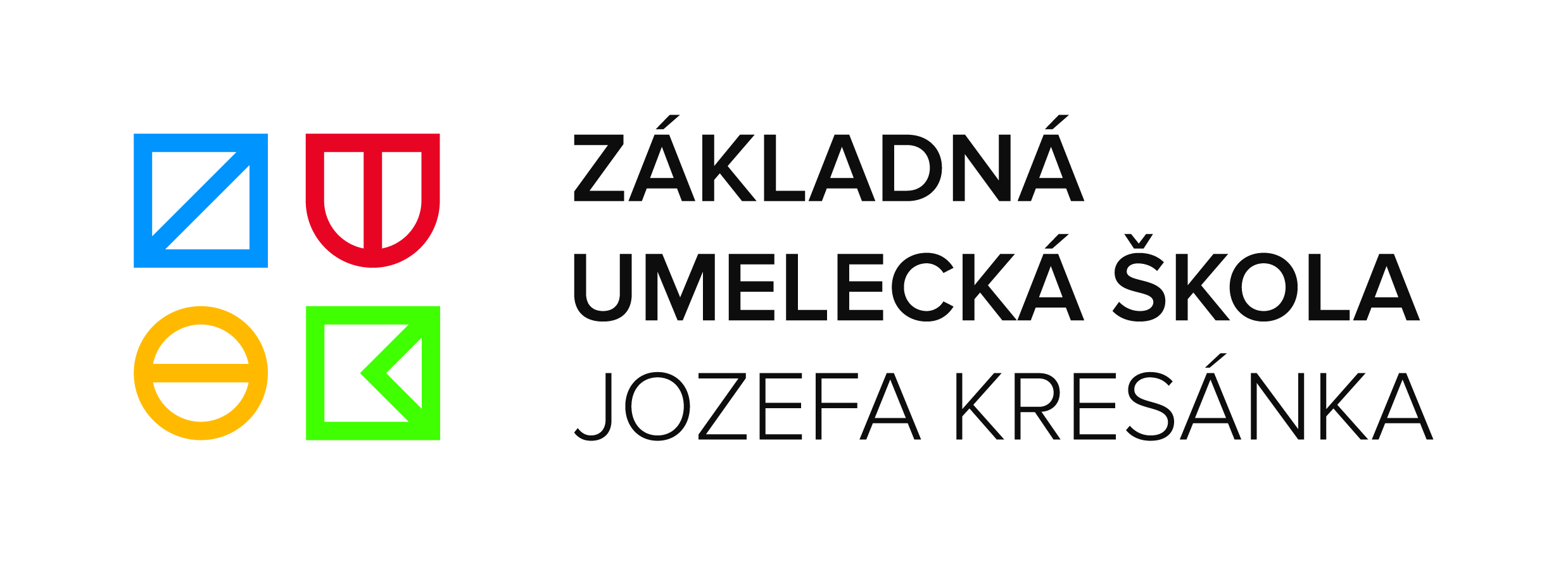 Koncert žiakov hudobného odboru ZUŠ Jozefa Kresánkav rámci  Bratislavských mestských dní 202421.apríl 2024	10.00 h				                        Zrkadlová sieň Primaciálneho paláca1. slov. ľudová:Keď som bol maličký pacholíček				Alex Pridala 1.r. Bruno Krajča 1.r.Viktória Fašungová  1.r. gitarové trio pedagóg: Marián Pračko2. P. Ďuraš: Kocúr v čižmách						Oliver Klepáč  1.r. saxofónklavírny sprievod: Viliam Gräffinger		pedagóg: Jarmila Jurášová Šteigerová	3. M. Laštovičková: Had a jóga, ZOO-Tango				Ján Sabó 3.r. akordeón		pedagóg: Marina Lazić4. V. Kubička: Žalm							Alexandra Emelyanová 2.r. klavír    V. Korovicin: Dvaja klauni						Pedagóg: Elena Šimlovičová5. Ch. W. Glück: Veselý sprievod     					Lukáš Bilačič  4.r. zobcová flauta 										klavírny sprievod: Helena Plevčíková 	pedagóg: Peter Naništa 6. Ľ. Kuruc:  Biely krištáľ						Michaela Zúbriková 3.r. spev	    M. Schneider-Trnavský:  Týnom, tánom 				klavírny sprievod: Katarína SchowanetzLea Remišová flauta a.h. 	pedagóg: Veronika Mihálková7. T. Stachak: Prechádzka s hlavou v oblakoch				Laura Potočová  3.r. gitara			           Toreádorova pieseň					pedagóg: Marián Pračko8. H. Shore: Pán prsteňov (Suita z filmu)				Michal Havranka  4.r. zobcová flauta									Klavírny sprievod: Viliam Gräffinger									Pedagóg: Branislav Belorid 9. N. Paganini: Sonatina						Oto Halás 2 NS gitara												pedagóg: Marián Pračko10. Y. Savalov: Stará rozprávka						Jozef Luptáčik  2.r. klarinet	klavírny sprievod: Viliam Gräffinger	pedagóg: Jarmila Jurášová Šteigerová 11. H. Eccles: Sonáta g mol, Courante					Lukáš Milko  4.r. husle	klavírny sprievod: Viliam Gräffinger	pedagóg: Gabriela Šimurdová	12. B. Glavina: Malý romantický valčík					Leonard Teo Matis 4.r. klavír											pedagóg: Zuzana Patkoló13. M. Varga: Pochod							Elizaveta Klimets 2 NS klavírpedagóg: Helena Plevčíková14. R. Glier: Romanze							Elena Tschegg  4.r. klavír	      P. Špilák : Vojna mravcov						pedagóg: Miriam Gašparíková	15. O. Chromušin: Toccata "Písací stroj"				Leonard Teo Matis  4.r. 4-ručný klavírAmélia Balenčinová  2 NSpedagóg: Zuzana Patkoló16. L. Korbař: Tango argentino						Michal Balušík  1 NS klavír											pedagóg: Anna Gondášová17. F. A. Boieldieu: The White Lady					Súbor zobcových fláut Luskáčik	     Amazing Grace (škótsky tradicionál)					Pedagóg: Dana Tschegg     T. Phillips: Vrany v kukuričnom poli     J. Offenbach (arr. John Cacavas): Can-can								18. J. Sandström: Song for Lotte					Jakub Kopecký  4 NS  trombónKlavírny sprievod: Viliam Gräffinger									Pedagóg: Branislav Belorid	19. B. Marcello: Sonáta F dur - I. Largo, II. Allegro			Samuel Šimon 2.r./II.st. kontrabas										klavírny sprievod: Viliam Gräffinger										pedagóg: Pavol Kušík	4 min. (5 min.)20. G. Ph. Telemann: Koncert pre violu G dur 				Soňa Pašková 2 NS viola		          Andante, Presto					Klavírny sprievod: Silvia Pašková									Pedagóg: Vlasta Veľasová21. F. Chopin: Nocturno cis mol, op.20 (posth.)				Lujza Harmanová 2 ŠPD klavír		pedagóg: Iveta Majláthová22. Ch. Sinding: Rašenie jari						Veronika Tekerová, 1.r./II. st. klavírPedagóg: Renáta Štubniaková 23. A. Dvořák: Slovanský tanec  e mol					Matúš Maďar 1.r./II. st. 4-ručný klavírHana Zongorová 2.r./II. st.pedagóg: Beáta Harvanová24. E. Lecuona: La Comparsa						Adela Fejfárová  1.r./II. st. klavír										pedagóg:  Pavel Machálek	25. R. Dyens: Felicidade						Ivan Hrabčák 4.r./II. st. gitara											pedagóg: Roman Ďurka	26. D. Milhauld: Scaramouche						Nela Harmanová 2.r./II. st. klarinet										klavírny sprievod: Viliam Gräffinger										pedagóg: Jarmila Jurášová Šteigerová	27. G. Fauré: Elégia op.24 						Tymofii Nenashev 3.r./II. st. violončelo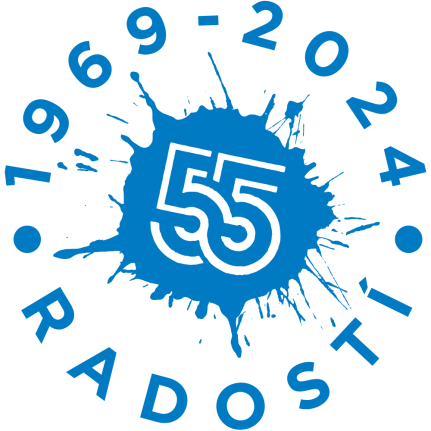 									klavírny sprievod: Zuzana Valentová										Pedagóg: Eliška Kosorínová28. V. Monti: Cardas							Klarinetové kvarteto Nela Harmanová 2.r./II. st.Jozef Luptáčik 2.r. Niko Čársky 2 ŠPDpedagóg: Jarmila Jurášová Šteigerová	Ďakujeme Vám za vašu priazeň a podporu.